PRODUKTOVÝ TIP: SIRIUS MAXI – Třetí král do partyNová řada přenosného reproduktoru SSS 6800 SIRIUS MAXI doplňuje své menší a méně výkonnější kolegy řady Sirius (Sirius MINI SSS 6100 a Sirius SSS 6400). SIRIUS MAXI rozezní každý prostor mohutný zvukem, ale stále je v přenosné velikosti o rozměrech 320 x 134 x 134 mm. Tělo o váze 2,6 kg skrývá čtyři reproduktory s maximálním výkonem 60 W a dva pasivní zářiče. Díky technologii TWS lze současně připojit dva reproduktory SIRIUS MAXI do sterea, a ještě tím znásobit jejich výkon. Reproduktor má voděodolný stupeň krytí IPX6, takže jej můžete vzít do nepříznivého počasí nebo v létě k bazénu. S akumulátorem o objemu 10 000mAh jej nabijete až na 8 hodin hraní. Připojí se k jakýmkoliv chytrým zařízením a počítačům skrze Bluetooth.Dostupný za cenu 2 999 Kč.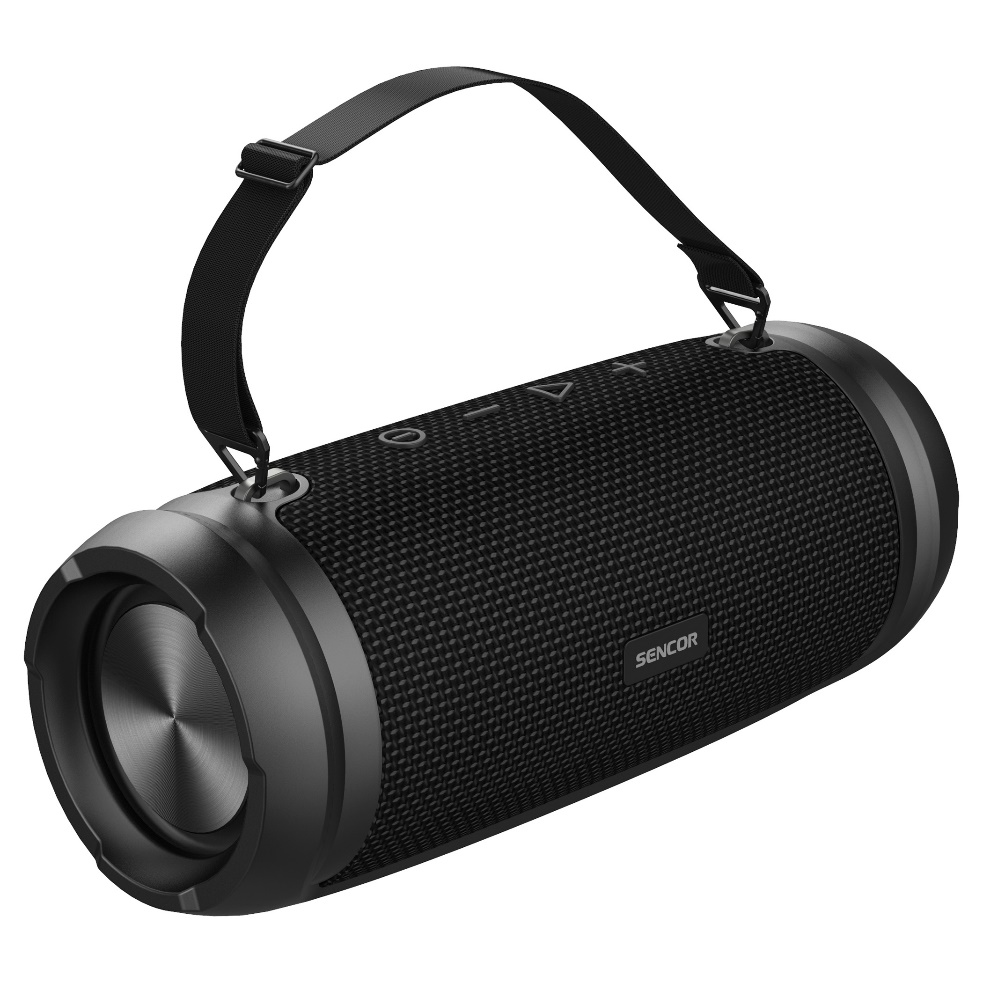 